学校召开合格评估评建工作领导小组会议根据学校评建工作进程安排，8月4日上午9时，我校在主楼915会议室召开第二次本科教学工作合格评估推进会，会议由副校长张丽丽主持，校长姜宗胜、校党委书记吕哲峰出席会议，评建工作领导小组全体成员参加会议，会议内容为审议2022年教学基本状态数据分析报告内容。评建办副主任徐柏权汇报了2022年本科教学工作基本状态数据填报情况，同时指出了填报中所存在的几点不足和改进建议。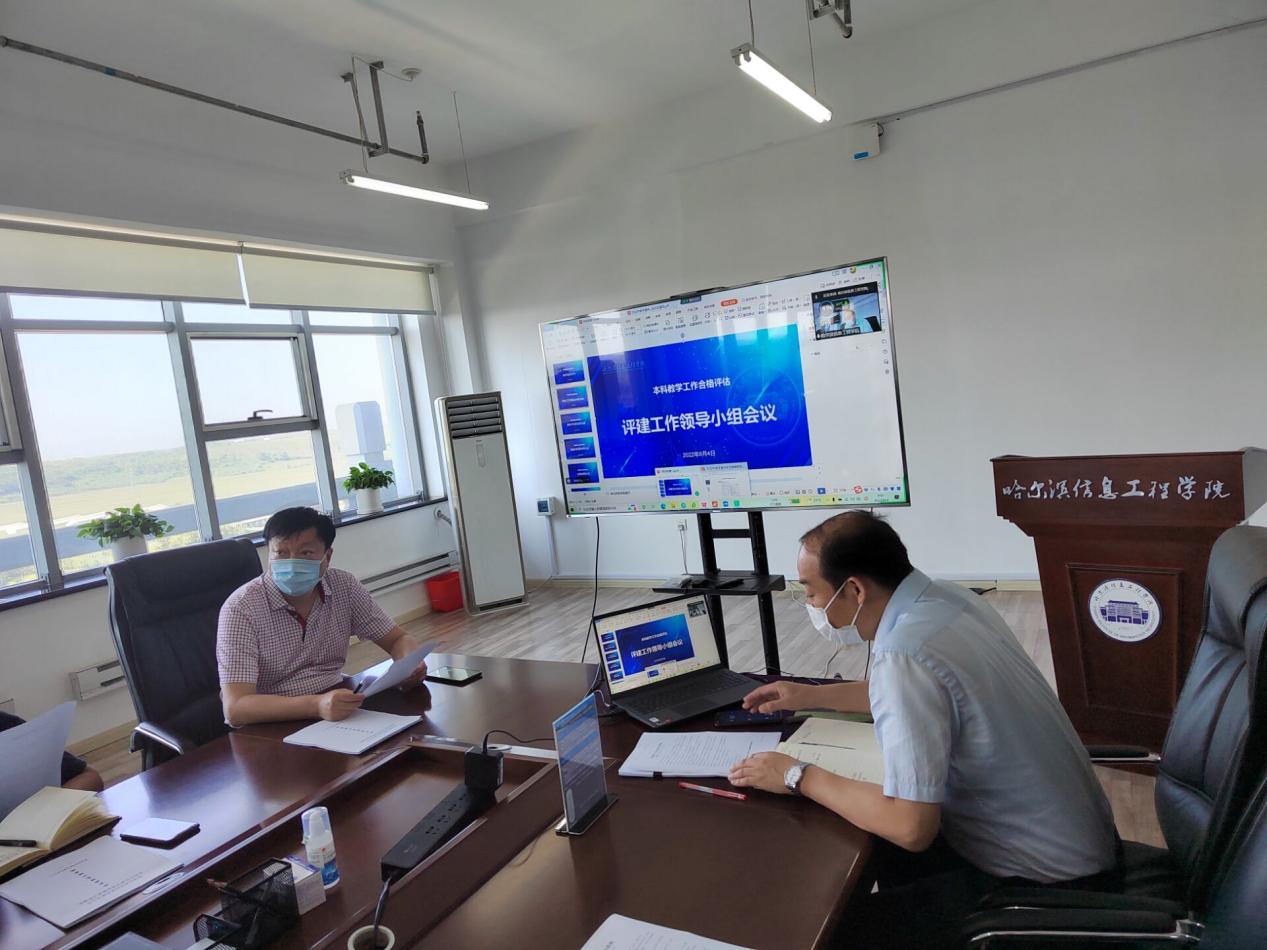 在听取工作汇报后，校长姜宗胜从纪律、标准、经验三个方面对合格评估工作提出要求，在评估工作中也要贯彻“规范严谨，精益求精”的校训。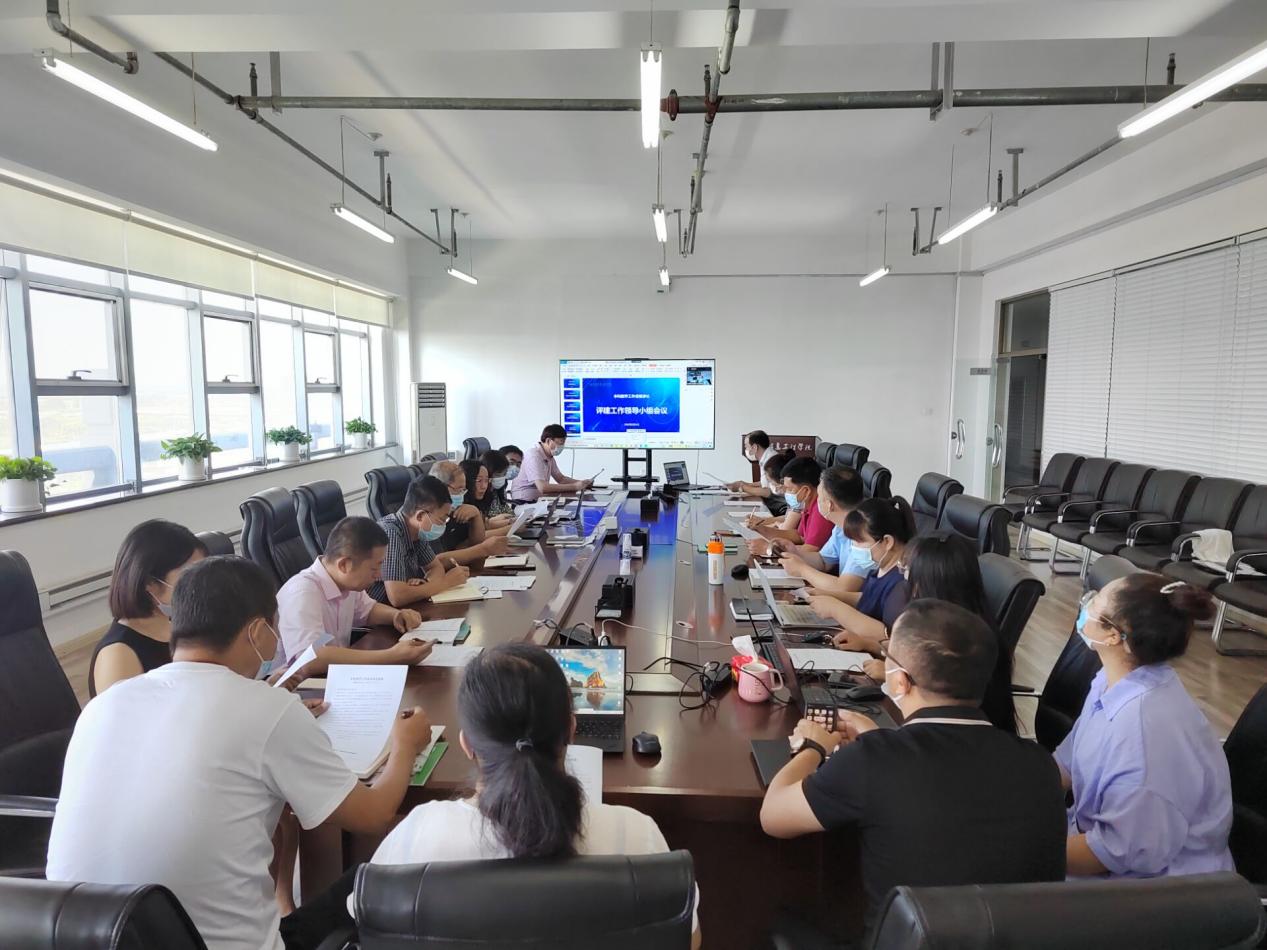 